Racing FlagsSafety Car ProcedureOptionalThese can be enabled or disabled in iFlag options menu.Race Start LightsMiscelanousThese are used for various system purposes.VisualSignalDescriptionFlag primitive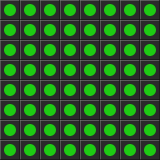 Green flagThe green flag signals a clear track to race on.SIMPLE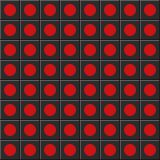 Red flagThe red flag means the race is stopped.FLASHING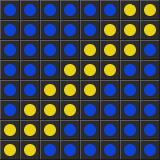 Blue flagThis flag encourages a driver to move aside to allow faster traffic to pass.DIAGONAL_STRIPE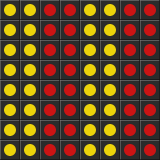 Debris flagThe red-striped yellow flag, also known as the "surface flag", indicates a potential traction hazard.STRIPPED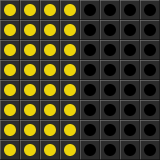 Yellow flagThe yellow flag means local caution.WAVING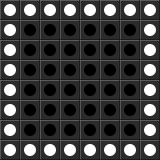 Black flagThe black flag orders a particular driver into the pit area.INVERTED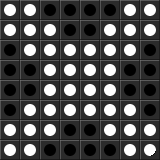 DisqualificationThis flag signals a car is no longer being scored.CROSSED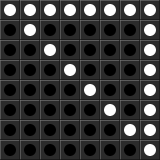 Furled black flagThis flag indicates a penalty for bad conduct.FURLED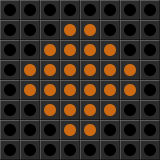 Meat ball flagThis flag indicates an internal hazard in a participant's vehicle.MEATBALL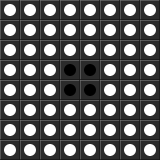 White flagThe white flag signals that the final lap is in progress.SIMPLE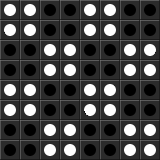 Checkered flagThe chequered flag is displayed at the start/finish line to indicate that the race is officially finished.CHECKEREDVisualSignalDescriptionFlag primitive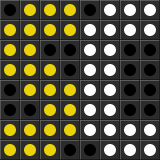 Full course caution flag (road)Full course caution on road track typesSAFETYCAR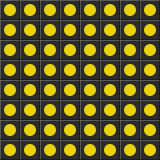 Full course caution flag (oval)Full course caution on oval track typesFLASHING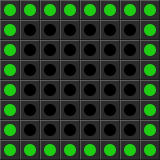 One Lap to GreenINVERTEDGreen, green, green!The green flag signals end of the caution and restart of the race.SIMPLEVisualSignalDescriptionFlag primitive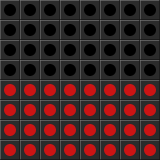 Ready!This represents all start lights off.HALF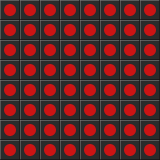 Set!This represents all red start lights on.SIMPLEGo, go, go!Clearly, this represents all green start lights on.SIMPLEVisualSignalDescriptionFlag primitive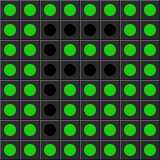 "F flag"Displayed as greeting on iFlag startup. It is also used as a check pattern displayed when setting board orientation in the options menu.F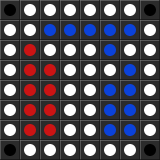 iRacing logoThis is actually not used for anything yet..IRACING_LOGO